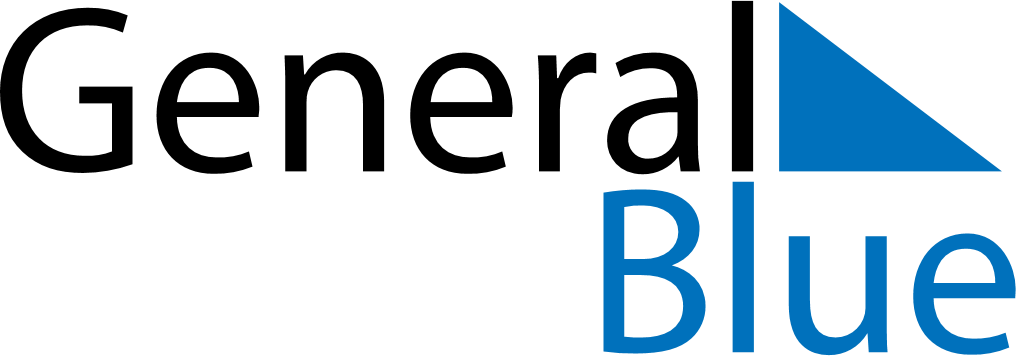 November 2028November 2028November 2028IcelandIcelandSundayMondayTuesdayWednesdayThursdayFridaySaturday123456789101112131415161718Icelandic Language Day192021222324252627282930